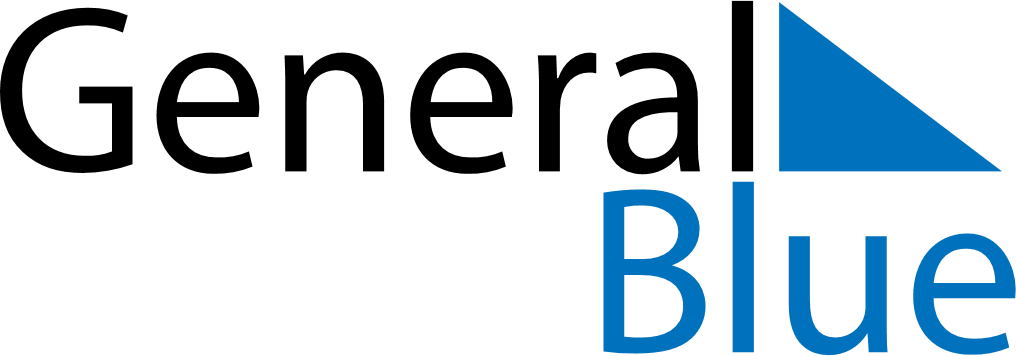 June 2021June 2021June 2021Central African RepublicCentral African RepublicMONTUEWEDTHUFRISATSUN123456789101112131415161718192021222324252627282930General Prayer Day